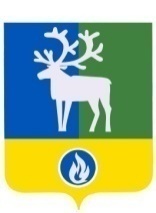 СЕЛЬСКОЕ ПОСЕЛЕНИЕ ЛЫХМАБЕЛОЯРСКИЙ РАЙОНХАНТЫ-МАНСИЙСКИЙ АВТОНОМНЫЙ ОКРУГ – ЮГРА ПроектСЕЛЬСКОГО ПОСЕЛЕНИЯ ЛЫХМАРЕШЕНИЕот  февраля 2018 года                                                                                                           №  Об утверждении Порядка предоставления помещений, находящихсяв муниципальной собственности сельского поселения Лыхма, для проведения встреч депутатов  Государственной Думы Федерального Собрания Российской Федерации, Тюменской областной Думы, Думы Ханты-Мансийского автономного                        округа – Югры,  Думы Белоярского района, Совета депутатов сельскогопоселения Лыхма с избирателями В соответствии со статьей 8  Федерального закона от 8 мая 1994 года   № 3-ФЗ                        «О статусе члена Совета Федерации и статусе депутата Государственной Думы Федерального Собрания Российской Федерации», статьей 11 Федерального  закона от 6 октября 1999 года № 184-ФЗ «Об общих принципах организации законодательных (представительных) и исполнительных органов государственной власти субъектов Российской Федерации», статьей 40 Федерального закона от 6 октября 2003 года № 131-ФЗ «Об общих принципах организации местного самоуправления    в Российской Федерации», Порядком управления и распоряжения имуществом, находящимся в муниципальной собственности сельского поселения Лыхма , утвержденным решением Совета депутатов сельского поселения Лыхма от 20 апреля 2012 года № 16 «О Порядке управления и распоряжения имуществом, находящимся в муниципальной собственности сельского поселения Лыхма», Совет депутатов сельского поселения Лыхма   р е ш и л:1. Утвердить прилагаемый Порядок предоставления помещений, находящихся в муниципальной собственности сельского поселения Лыхма, для проведения встреч депутатов Государственной Думы Федерального Собрания Российской Федерации, Тюменской областной Думы, Думы Ханты-Мансийского автономного округа – Югры, Думы Белоярского района, Совета депутатов сельского поселения Лыхма с избирателями.4. Опубликовать настоящее решение в бюллетене «Официальный вестник сельского поселения Лыхма».5. Настоящее решение вступает в силу после его официального опубликования. Глава сельского поселения                                                                                     С.В.БелоусовУТВЕРЖДЕН                                                                                   решением Совета депутатовсельского поселения Лыхма                                                                                                от   февраля 2018 года №  ПОРЯДОКпредоставления помещений, находящихся в муниципальной собственности сельского поселения Лыхма, для проведения встреч депутатов Государственной Думы Федерального Собрания Российской Федерации, Тюменской областной Думы, Думы Ханты-Мансийского автономного округа – Югры, Думы Белоярского района, Совета депутатов сельского поселения Лыхма с избирателями1. Настоящий Порядок устанавливает процедуру предоставления помещений, находящихся в муниципальной собственности сельского поселения Лыхма, для проведения встреч депутатов Государственной Думы Федерального Собрания Российской Федерации, Тюменской областной Думы, Думы Ханты-Мансийского автономного округа – Югры, Думы Белоярского района, Совета депутатов сельского поселения Лыхма (далее – депутаты) с избирателями.2. Помещения для проведения встреч депутатов с избирателями (далее -  помещения) предоставляются депутатам в порядке очередности на безвозмездной основе, и не могут быть одновременно использованы для проведения иного мероприятия.3. Помещения предоставляются в соответствии с режимом работы учреждений (организаций), в пользовании которых находятся данные помещения, в  свободное от культурно-массовых, зрелищных и иных мероприятий время.4.  В целях использования помещения для встречи с избирателями депутат или доверенное лицо депутата (помощник депутата) в письменной форме информирует администрацию сельского поселения Лыхма о дате и времени проведения встречи, с указанием адреса  и наименования помещения. 5. Очередность использования помещений депутатами для встреч с избирателями определяется исходя из даты и времени поступления в администрацию сельского поселения Лыхма информации, указанной в пункте 4 настоящего Порядка.6. Администрация сельского поселения Лыхма в течение трех рабочих дней со дня получения информации, указанной в пункте 4 настоящего Порядка, информирует депутата или доверенное лицо депутата (помощника депутата) с использованием телефонной и (или) факсимильной связи  о возможности предоставления испрашиваемого помещения для проведения встречи депутата  с избирателями, с указанием даты, времени его предоставления с учетом очередности  (при наличии). В случае, если невозможно предоставить депутату в указанные дату и время испрашиваемое помещение для проведения встречи с избирателями, в связи с использованием данного помещения для проведения другого мероприятия, администрация сельского поселения Лыхма предлагает изменить дату и время проведения встречи депутата с избирателями или предлагает иное помещение из утвержденного постановлением администрации сельского поселения Лыхма перечня помещений, находящихся в муниципальной собственности сельского поселения Лыхма, предоставляемых для проведения встреч депутатов  Государственной Думы Федерального Собрания Российской Федерации, Тюменской областной Думы, Думы Ханты-Мансийского автономного округа – Югры,  Думы Белоярского района, Совета депутатов сельского поселения Лыхма с избирателями. 7. Вопросы,  связанные с проведением встреч депутатов с избирателями                                   не урегулированные настоящим Порядком, решаются администрацией сельского поселения Лыхма в соответствии с федеральным законодательством и законодательством                                              Ханты-Мансийского автономного округа – Югры.________________